OLOMOWEWE RASHIDA OMOWUNMI 17/ENG04/057ELECTRICAL ELECTRONICS ENGINEERINGENGINEERING MATHEMATICS ASSIGNMENTQuestion 1 [20 Marks]    A flat plate of mass m falling freely in air with velocity V is subjected to a downward gravitational force and an upward frictional drag force due to air. If the drag force, FD, is given by Equation (1); 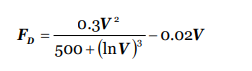 and the terminal velocity is reached when the drag force equals the gravitational force, that is, FD = mg (2) taking the values of m and g to be 3.5 kg and 9.8 m/s2 respectively, using a guess value of 0.5 , 0 V = m s and employing fixed-point iteration method, develop a MATLAB program, without using “function” command, to estimate the terminal velocity. Take the absolute percentage relative error tolerance to be less than or equal to 1E-11.SOLUTION:MATLAB CODE:commandwindowclearclcsyms vsyms msyms gm=3.5g=9.81v=0.5for i=1:30iter(i+1)=i;v(i+1)=sqrt((((3.5*9.8)+(0.02*(0.5)*(i)))*(500+(log(0.5*i))^3))/0.3)Ea(i+1)=abs((v(i+1)-v(i))/v(i+1))*100;if Ea(i+1)<=1E-11,break,endendv'iter'Ea'tablo=[iter' v' Ea']OUTPUT:Table of value        I       v          Ea         0    0.5000         0    1.0000  239.0507   99.7908    2.0000  239.1652    0.0479    3.0000  239.2160    0.0212    4.0000  239.3145    0.0412    5.0000  239.4537    0.0581    6.0000  239.6216    0.0701    7.0000  239.8095    0.0783    8.0000  240.0111    0.0840    9.0000  240.2222    0.0879   10.0000  240.4399    0.0906   11.0000  240.6621    0.0923   12.0000  240.8872    0.0934   13.0000  241.1141    0.0941   14.0000  241.3418    0.0944   15.0000  241.5699    0.0944   16.0000  241.7978    0.0942   17.0000  242.0251    0.0939   18.0000  242.2516    0.0935   19.0000  242.4771    0.0930   20.0000  242.7013    0.0924   21.0000  242.9242    0.0918   22.0000  243.1457    0.0911   23.0000  243.3657    0.0904   24.0000  243.5842    0.0897   25.0000  243.8010    0.0890   26.0000  244.0163    0.0882   27.0000  244.2300    0.0875   28.0000  244.4421    0.0868   29.0000  244.6526    0.0860   30.0000  244.8615    0.0853